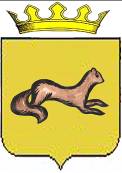 КОНТРОЛЬНО-СЧЕТНЫЙ ОРГАН____ОБОЯНСКОГО РАЙОНА КУРСКОЙ ОБЛАСТИ____306230, Курская обл., г. Обоянь, ул. Шмидта д.6, kso4616@rambler.ruЗАКЛЮЧЕНИЕ №59по результатам финансово-экономической экспертизы проекта постановления Администрации Обоянского района Курской области «Об утверждении муниципальной программы муниципального района «Обоянский район» Курской области «Охрана окружающей среды муниципального образования «Обоянский район» Курской области на 2019-2021 годы»»г. Обоянь                                                                                          04 октября 2018 г.Основания для проведения экспертно-аналитического мероприятия: Федеральный Закон от 07 февраля 2011года № 6-ФЗ «Об общих принципах организации и деятельности контрольно-счетных органов субъектов Российской Федерации и муниципальных образований», Решение Представительного Собрания Обоянского района Курской области от 29 марта 2013 года № 2/23-II «О создании Контрольно-счетного органа Обоянского района Курской области и об утверждении Положения о Контрольно-счетном органе Обоянского района Курской области», Приказ №89 от 27.12.2017 «Об утверждении плана деятельности Контрольно-счетного органа Обоянского района Курской области на 2018 год», Приказ председателя Контрольно-счетного органа Обоянского района Курской области №49 от 02.10.2018 «О проведении экспертизы проекта Постановления Администрации Обоянского района Курской области».Цель экспертно-аналитического мероприятия: Проведение экспертизы проекта Постановления Администрации Обоянского района Курской области «Об утверждении муниципальной программы муниципального района «Обоянский район» Курской области «Охрана окружающей среды муниципального образования «Обоянский район» Курской области на 2019-2021 годы»».Предмет экспертно-аналитического мероприятия: Проект Постановления Администрации Обоянского района Курской области «Об утверждении муниципальной программы муниципального района «Обоянский район» Курской области «Охрана окружающей среды муниципального образования «Обоянский район» Курской области на 2019-2021 годы»».Срок проведения: с 03.10.2018 года по 04.10.2018 года. Исполнители экспертно-аналитического мероприятия: Председатель Контрольно-счетного органа Обоянского района Курской области – Шеверев Сергей Николаевич.Ведущий инспектор Контрольно-счетного органа Обоянского района Курской области - Климова Любовь Вячеславовна.Общие сведения об объекте экспертизы:	Проект постановления Администрации Обоянского района Курской области «Об утверждении муниципальной программы муниципального района «Обоянский район» Курской области «Охрана окружающей среды муниципального образования «Обоянский район» Курской области на 2019-2021 годы»», направлен в Контрольно-счетный орган Обоянского района Курской области ответственным исполнителем – отделом промышленности, строительства, транспорта, связи, ЖКХ, архитектуры и градостроительства Администрации Обоянского района Курской области 02.10.2018 года (сопроводительное письмо №03-05-01-59/3421 от 01.10.2018).Ответственный исполнитель муниципальной программы:Отдел промышленности, строительства, транспорта, связи, ЖКХ, архитектуры и градостроительства Администрации Обоянского района Курской области.Подпрограмма муниципальной программы: «Экология и чистая вода муниципального образования «Обоянский район» Курской области на 2019-2021 годы».Задачи муниципальной программы:- обеспечение населения Обоянского района экологически чистой питьевой водой;- предотвращение вредного воздействия твердых бытовых отходов на здоровье человека и окружающую среду.Срок реализации Программы:2019-2021 годы.В ходе проведения экспертизы выявлено:Проект постановления Администрации Обоянского района Курской области «Об утверждении муниципальной программы муниципального района «Обоянский район» Курской области «Охрана окружающей среды муниципального образования «Обоянский район» Курской области на 2019-2021 годы»», разработан в соответствии с п.1 ст. 15 Федерального закона Российской Федерации от 06.10.2003 №131-ФЗ «Об общих принципах организации местного самоуправления в Российской Федерации», Федеральным законом от 10.01.2002 № 7-ФЗ «Об охране окружающей среды», Федеральным законом от 24.06.1998 № 89-ФЗ «Об отходах производства и потребления», постановлением Администрации Обоянского района от 18.09.2018 №419 «Об утверждении Перечня муниципальных программ муниципального района «Обоянский район» Курской области».В соответствии с паспортом программы, ее реализация запланирована за счет средств бюджета Обоянского района Курской области в сумме 1800,0 тыс. руб., в том числе:                                                                                                                тыс. руб.В паспорте не указана цель муниципальной программы.Паспорт представленной для экспертизы программы не предполагает утверждение следующей подпрограммы:«Экология и чистая вода муниципального образования «Обоянский район» Курской области на 2019-2021 годы».Представленный для экспертизы проект муниципальной программы не содержит следующие обязательные разделы, предусмотренные Методическими указаниями по разработке и реализации муниципальных программ муниципального района «Обоянский район» Курской области, утвержденными постановлением Главы Обоянского района от 08.10.2013 г. №166:- методику оценки эффективности муниципальной программы;- обоснование выделения подпрограмм.«Подпрограмма «Экология и чистая вода муниципального образования «Обоянский район» Курской области на 2019-2021 годы» В ходе проведения экспертизы выявлено:В соответствии с паспортом подпрограммы, ее реализация запланирована за счет средств бюджета Обоянского района Курской области в сумме 1800,0 тыс. рублей, в том числе по годам:тыс. руб.В паспорте не указана цель представленной подпрограммы.В разделе 5 паспорта подпрограммы не отражен общий объем финансовых средств на реализацию данной подпрограммы.Представленный для экспертизы проект муниципальной подпрограммы не содержит следующие обязательные разделы, предусмотренные Методическими указаниями по разработке и реализации муниципальных программ муниципального района «Обоянский район» Курской области, утвержденными постановлением Главы Обоянского района от 08.10.2013 г. №166:- методику оценки эффективности муниципальной подпрограммы.ВыводыКонтрольно-счетный орган Обоянского района Курской области предлагает Администрации Обоянского района Курской области учесть замечания, изложенные в настоящем экспертном заключении.Председатель Контрольно-счетного органаОбоянского района Курской области                                                  С.Н. ШеверевИсточник финансирования Районный бюджетИсточник финансирования Районный бюджетИсточник финансирования Районный бюджет2019год2020 год2021год400,0700,00700,00ВСЕГО                                                          1800,0ВСЕГО                                                          1800,0ВСЕГО                                                          1800,0Источник финансирования Районный бюджетИсточник финансирования Районный бюджетИсточник финансирования Районный бюджет2019 год2020 год2021 год400,0700,00700,00ВСЕГО                                                          1752,6ВСЕГО                                                          1752,6ВСЕГО                                                          1752,6